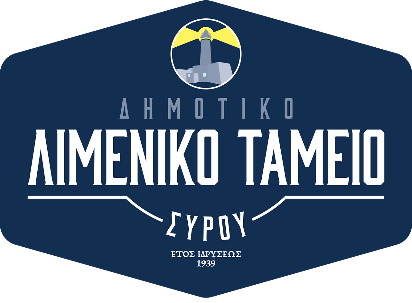 FORM FOR MARINE VESSELSFORM FOR MARINE VESSELSFORM FOR MARINE VESSELSFORM FOR MARINE VESSELSFORM FOR MARINE VESSELSFORM FOR MARINE VESSELSFORM FOR MARINE VESSELSFORM FOR MARINE VESSELSFORM FOR MARINE VESSELSFORM FOR MARINE VESSELSFORM FOR MARINE VESSELSNAME:NAME:NAME:SURNAME:SURNAME:SURNAME:BOAT:BOAT:BOAT:BOAT NUMBER:BOAT NUMBER:AREA:AREA:AREA:LENGTH:LENGTH:LENGTH:TAX NUMBER:TAX NUMBER:TAX NUMBER:TAX OFFICE:TAX OFFICE:CITY:CITY:CITY:ADDRESS:ADDRESS:ADDRESS:ZIP:ZIP:ZIP:PHONE:PHONE:PHONE:                                        Signature                                        Signature                                        Signature                                        Signature                                        Signature                                        Signature                                        Signature                                        Signature                                        SignatureDateDate